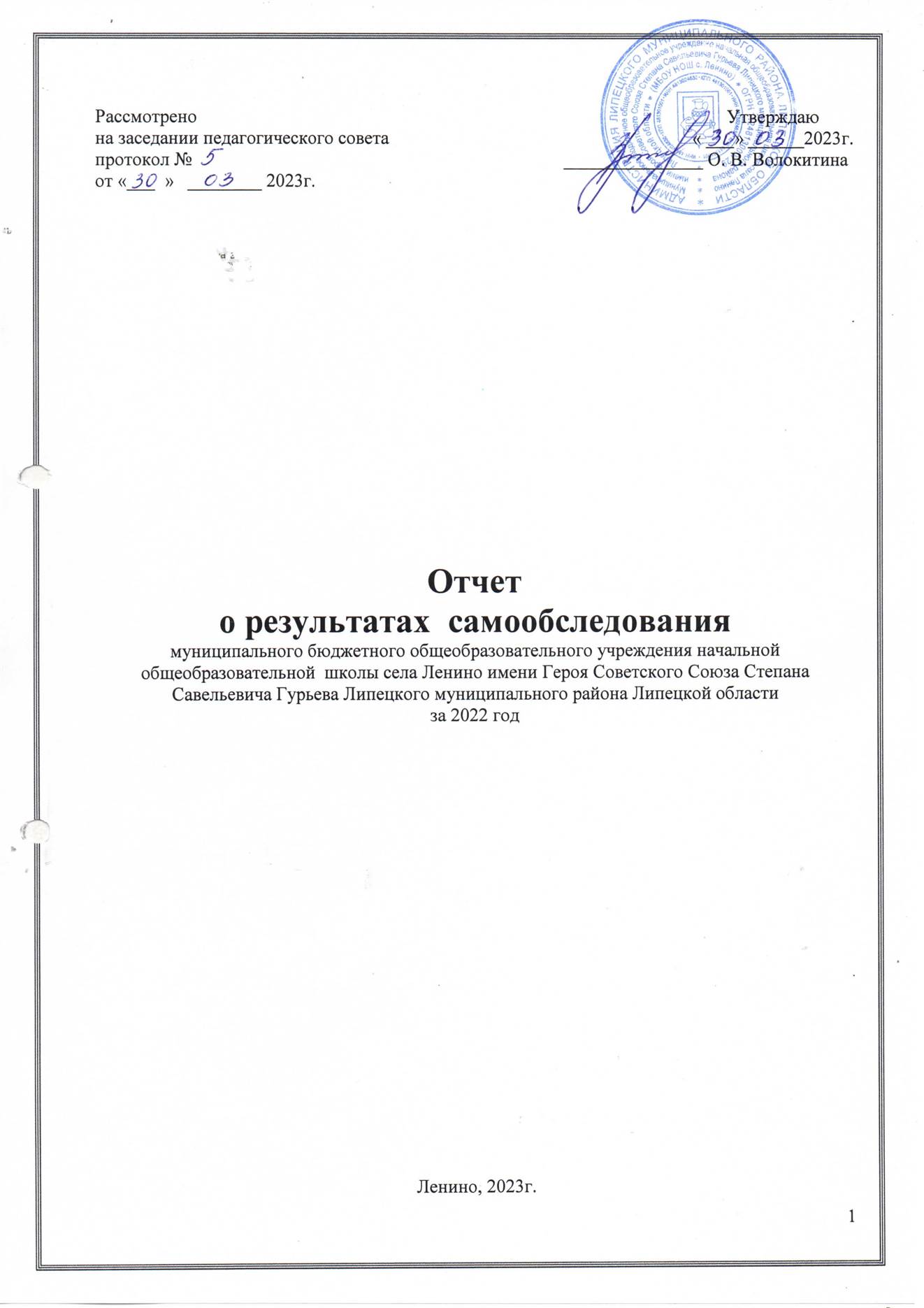 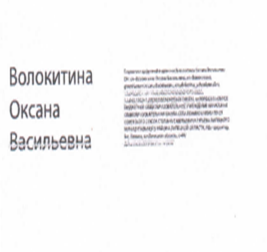 ОглавлениеПоказатели деятельности МБОУ НОШ с. Ленино,подлежащие самообследованиюРаздел 1. Общие сведенияРаздел 2. Организационно-правовое обеспечение деятельности образовательного учреждения2.1. ОГРН: 11248130007292.2. ИНН: 4813024630Реквизиты свидетельства о постановке на учет в налоговом органе юридического лица: серия 48 № 001591309 от 16 июля 2012 года.2.3. Устав (дата утверждения учредителем, дата регистрации, регистрационный номер, реквизиты изменений и дополнений к уставу): дата утверждения учредителем – 10.01.2020г., дата регистрации – 24.01.2020 г., регистрационный номер – 2214800051244. 2.4. Лицензия на осуществление образовательной деятельности (серия и №, регистрационный номер, наименование органа, выдавшего лицензию, дата выдачи, срок действия):   регистрационный № 48/0001920/2020/07/03, управление образования и науки Липецкой области, дата выдачи – 24.02.2022г., срок действия – бессрочно.Раздел 3. Сведения о зданиях и помещениях для ведения образовательной деятельности и ресурсном обеспечении образовательного процесса3.1. Форма владения зданиями и помещениями, реквизиты соответствующих документов: на оперативном управлении, 48 АГ №219255, выдан Управлением Федеральной службы государственной регистрации, кадастра и картографии по Липецкой области, дата выдачи – 27.08.2012 г.3.2.Общая площадь используемых зданий и помещений: 2853 м23.3. Заключение Федеральной службы по надзору в сфере защиты прав потребителей и благополучия человека на используемые здания и помещения (№, дата выдачи): №48.20.04.000.М.000155.02.13, 27.02.2013 г.3.4. Заключение Управления надзорной деятельности ГУ МЧС России по Липецкой области о соответствии объекта защиты обязательным требованиям пожарной безопасности (№, дата выдачи): № 36, 06.04.2020 г.3.5. Оснащение учебных и специализированных помещений, используемых для реализации образовательных программ.3.6. Наличие лицензионного программного оборудования и обеспечение доступа к Интернет-ресурсам в образовательном процессе.На всех компьютерах, которые используются в образовательном процессе, используется лицензионное программное обеспечение. Доступ к информационным образовательным ресурсам является безлимитным, что способствует доступности и повышению качества образовательных услуг за счёт приобщения педагогов и учащихся к современным технологиям обучения.Документооборот и деловая переписка образовательного учреждения осуществляются посредством электронной почты, что позволяет организовать устойчивый процесс обмена информацией между школой и различными общеобразовательными учреждениями, органами местного самоуправления и общественностью. 3.7. Состояние библиотечного фонда3.8. Самооценка ресурсного обеспечения образовательных программ.Ресурсное обеспечение образовательных программ соответствует государственным требованиям. Образовательный процесс обеспечен достаточными условиями для эффективного решения образовательных задач, достижения планируемых образовательных результатов. Ресурсное обеспечение включает Интернет, технические средства обучения.Методические объединения имеют рабочие программы по учебным предметам, для организации образовательного и воспитательного процесса, учебные пособия, для реализации рабочих программ.Раздел 4. Педагогический состав и контингент обучающихся образовательного учреждения. Структура управления образовательным учреждением.4.1. Контингент обучающихся образовательного учреждения (за последние 3 года)4.2. Контингент обучающихся, осваивающих образовательные программы (по уровням образования)4.3. Сведения о педагогических работниках4.4. Самооценка педагогического потенциала образовательного учреждения.Кадровое обеспечение педагогического процесса (учителя)Характеристика педагогического коллектива по уровню образования (учителя)Характеристика учителей по квалификационным категориямСтаж работы педагогов Деятельность администрации школы направлена на совершенствование работы с педагогическими кадрами, управление профессиональным ростом учителя, создание положительной мотивации, благоприятного морально-психологического климата в коллективе, стимулирование конкретных достижений в работе педагога, поощрение по результатам деятельности.            В образовательном учреждении функционируют 2 методических объединений педагогических работников: начального образования (руководитель Калинкина Л.Н.) и дошкольного образования (руководитель Комарова М.А.).Деятельность методических объединений строится в соответствии с планами МО и координируется методическим советом школы.  Ведется целенаправленная работа по повышению профессионализма и квалификации учителей в современных условиях. Основными формами по повышению педагогического мастерства и профессиональных методических умений стали: - заседания ШМО;  - заседания РМО;- самообразование учителей и воспитателей; - участие педагогов в профессиональных конкурсах различного уровня.Учителя начальной школы и групп полного дня прошли курсовую подготовку по 72-часовой по следующим темам:- «Преподавание основ религиозных культур и светской этики: содержание и методические принципы»; - «Федеральный государственный образовательный стандарт: содержание, особенности внедрения и условия реализации»;- «Преподавание предмета «Английский язык» в современных условиях реализации ФГОС»;- «Новые подходы к развитию личности ребенка в условиях перехода к ФГОС дошкольного образования»;- «Системно-деятельностный подход как ресурс повышения результативности обучения в начальной школе»;- «Организация работы с обучающимися с ограниченными возможностями здоровья (ОВЗ) в соответствии с ФГОС»;- «Дошкольное образование и специфика реализации программ дошкольного образования во взаимосвязи с обновленными ФГОС-21 начального и общего образования. Новые цифровые платформы Минпросвещения РФ»;- «Основы финансовой грамотности, методы ее преподавания в системе  основного, среднего образования и финансового просвещения сельского населения»;- «Формирование метапредметных универсальных учебных действий младших школьников средствами интерактивных технологий»;- «Правила гигиена. Особенности работы образовательной организации в условиях сложно санитарно-эпидемиологической обстановки. Использование новейших технологий в организации образовательного процесса».4.5. Социальный паспорт образовательного учреждения4.6. Структура управления МБОУ НОШ с. ЛениноРаздел 5. Содержание реализуемых образовательных программ5.1. Содержание образования в образовательном учреждении (структура основных образовательных программ, выполнение требований к соотношению частей основной образовательной программы и их объему, соответствие обязательной части основной образовательной программы и части, формируемой образовательным учреждением, требованиям нормативных документов и федеральных государственных образовательных стандартов).Содержание образования в МБОУ НОШ с. Ленино заложено в образовательных программах: основной образовательной программы дошкольного, начального общего образования по ФГОС.Правовой основой основных образовательных программ является Конституция Российской Федерации; Федеральный закон №273-ФЗ от 29.12.2013 г. «Об образовании в Российской Федерации», а также:приказ Минобрнауки РФ от 06.10.2009 г. № 373 «Об утверждении и введении в действие федерального государственного образовательного стандарта начального общего образования» (в редакции приказа от 29 декабря 2014 г. №1643);приказ МО РФ от 09.03.2004 года № 1312 «Об утверждении федерального базисного плана и примерных учебных для ОУ РФ, реализующих программы общего образования, и федерального базисного плана для образовательных учреждений РФ, реализующих программы общего образования»;информационно-инструктивное письмо управления образования и науки Липецкой области от 29.02.2012 № СК-487 «О введении во всех общеобразовательных учреждениях Липецкой области комплексного учебного курса «Основы религиозных культур и светской этики» с 01.09.2012 г.»;приказ Министерства образования РФ от 05.03.2004   № 1089 «Об утверждении федерального компонента государственных стандартов начального общего, основного общего и среднего (полного) общего образования» (с изменениями);постановление Главного государственного санитарного врача РФ от 28.09.2020 г.№ 28 «Об утверждении санитарных правил СП 2.4.3648-20 "Санитарно-эпидемиологические требования к организациям воспитания и обучения, отдыха и оздоровления детей и молодежи".Образовательная программа начального общего образования по ФГОС обеспечивает жизнедеятельность, функционирование и развитие МБОУ НОШ с. Ленино в соответствии с основными принципами государственной политики РФ в области образования, изложенными в Федеральном законе от 29.12.2012 г. №273-ФЗ «Об образовании в Российской Федерации», а именно:гуманистический характер образования, приоритет общечеловеческих ценностей, жизни и здоровья человека, свободного развития личности;воспитание гражданственности, трудолюбия, уважения к правам и свободам человека, любви к окружающей природе, Родине, семье;единство федерального культурного и образовательного пространства, защита и развитие системой образования национальных культур, региональных культурных традиций и особенностей в условиях многонационального государства;общедоступность образования, адаптивность системы образования к уровням и особенностям развития и подготовки учащихся и воспитанников;обеспечение условий для самоопределения личности, для ее самореализации, творческого развития;формирование у учащихся адекватной современному уровню знаний и ступени обучения картины мира;формирование человека и гражданина, интегрированного в современное ему общество и нацеленного на совершенствование этого общества;содействие взаимопониманию и сотрудничеству между людьми, народами независимо от национальной, религиозной и социальной принадлежности.В соответствии с требованиями ФГОС образовательная программа начального общего образования по ФГОС МБОУ НОШ с. Ленино содержит следующие три раздела: целевой, содержательный и организационный.Целевой раздел определяет общее назначение, цели, задачи, планируемые результаты реализации основной образовательной программы начального общего образования и способы определения достижения этих целей и результатов. Целевой раздел включает:пояснительную записку;планируемые результаты освоения учащимися основной образовательной программы начального общего образования на основе ФГОС и учебных программ; систему оценки достижения планируемых результатов освоения основной образовательной программы начального общего образования.Содержательный раздел определяет общее содержание начального общего образования и включает следующие программы, ориентированные на достижение личностных, предметных и метапредметных результатов:программу формирования универсальных учебных действий у учащихся при получении начального общего образования на основе ФГОС и с учетом реализуемых педагогических технологий;программы отдельных учебных предметов, курсов и курсов внеурочной деятельности; программу духовно-нравственного развития, воспитания учащихся при получении начального общего образования; программу формирования экологической культуры, здорового и безопасного образа жизни; программу коррекционной работы.Организационный раздел определяет общие рамки организации образовательной деятельности, а также механизмы реализации основной образовательной программы. Организационный раздел включает: учебный план начального общего образования;план внеурочной деятельности;систему условий реализации основной образовательной программы в соответствии с требованиями Стандарта.Учебный план начального общего образования и план внеурочной деятельности являются основными организационными механизмами реализации основной образовательной программы начального общего образования.Основная образовательная программа начального образования разработана на основе примерной основной образовательной программы начального общего образования и все компоненты образовательной программы разработаны на основе ФГОС и с учетом содержания УМК «Школа России».Образовательное учреждение осуществляет деятельность по реализации следующих целей образования:1. Создание условий для развития и воспитания личности младшего школьника в соответствии с требованиями ФГОС начального общего образования.2. Обеспечение возможностей для получения качественного начального общего образования. Эта цель реализуется двумя путями: - дифференциацией обучения и коррекционно-развивающей деятельностью учителя. Для этого используется диагностика и специальная методика оценки, разработанная авторами систем учебников  «Школа России»; - организацией внеурочной деятельности, представленной системой программ с учетом познавательных интересов младших школьников и их индивидуальных потребностей. 3. Развитие личности школьника как приоритетная цель начальной школы.Интеллектуальное развитие младшего школьника предполагает:- сформированное умение использовать знания в нестандартной ситуации, в условиях выбора и наличия ошибки; самостоятельность и инициативность детей в выборе необходимых средств решения учебной задачи;- умение добывать знания, развитые метапредметные действия, обеспечивающие поиск информации и адекватную поставленной учебной задаче работу с ней;- осознание своего незнания, умение находить допущенную ошибку и исправить ее, сравнивать полученные результаты с целью учебной задачи;- изменения, происходящие в мыслительной деятельности учащихся — целесообразное использование мыслительных операций (анализ, сравнение, обобщение, сопоставление и др.); а также в возрастном уровне развития мышления, речи, воображения, восприятия и других познавательных процессов;- сформированность универсальных учебных действий как предпосылку для развития достаточного уровня общеучебных умений.Духовно-нравственное развитие учащихся предполагает воспитание у них нравственных ценностей, толерантности, правильных оценок событий, происходящих в окружающем мире. Эта сторона деятельности реализуется в процессе изучения учебных предметов «Основы религиозных культур и светской этики», «Литературное чтение», «Окружающий мир».Сохранение и развитие культурного разнообразия и языкового наследия многонациональной России. Особое внимание уделяется воспитанию культуры взаимоотношений и толерантности. Реализация данной цели обеспечивается в процессе изучения «Русского языка», «Литературного чтения», «Окружающего мира», «Основ религиозных культур и светской этики», а также в кружковой деятельности хореографического кружка «Адажио». Сохранение здоровья, поддержка индивидуального развития, формирование правил здорового образа жизни. Реализация этой цели обеспечивается системой мероприятий, проводимых в образовательном учреждении: ежедневная утренняя гимнастика, правильная организация проведения урока, не допускающая переутомления учащихся - проведение игр, физкультминуток. В рамках внеурочной деятельности предусматриваются спортивно-оздоровительная работа через кружки и секции: «Каратэ для начинающих», «Футбол», хореографический кружок «Адажио»Формирование учебной деятельности школьника. Эта цель образовательных отношений достигается с помощью использования средств обучения в системах «Школа России», специально направленных на формирование компонентов учебной деятельности. Ее сформированность предполагает: - умения учиться («умею себя учить»); - наличие развитых познавательных интересов («люблю учиться, все интересно»);- внутреннюю мотивацию («понимаю, зачем учусь»);- элементарные рефлексивные качества («умею принять оценку учителя и сам объективно оцениваю свою деятельность»). Достижение планируемых результатов в соответствии с ФГОС и на основе учебных программ по предметам УМК: «Школа России». К числу планируемых результатов освоения основной образовательной программы отнесены:1. Личностные результаты:- готовность и способность учащихся к саморазвитию;- сформированность мотивации к учению и познанию;- ценностно-смысловые установки выпускников начальной школы, отражающие их индивидуально-личностные позиции, социальные компетентности, личностные качества; - сформированность основ российской и гражданской идентичности; 2. Метапредметные результаты:- освоенные ими универсальные учебные действия (познавательные, регулятивные и коммуникативные), составляющие основу умения учиться (функциональной грамотности);3. Предметные результаты:- система основополагающих элементов научного знания по каждому предмету как основа современной научной картины мира и опыт деятельности по получению нового знания, его преобразованию и применению, специфический для каждой предметной области.Образовательная программа начального общего образования предусматривает: - достижение планируемых результатов освоения основной образовательной программы всеми учащимися, создание условий для образования детей с особыми образовательными потребностями, создание специфических условий для детей с ограниченными возможностями здоровья на основе уровневого подхода в обучении, дифференциации и индивидуализации обучения и воспитания; - организацию интеллектуальных и творческих соревнований, научно-технического творчества и проектно-исследовательской деятельности через различные формы организации внеурочной деятельности; - использование в образовательном процессе современных образовательных технологий деятельностного типа, и в первую очередь личностно- ориентированного развивающего обучения; - возможность эффективной самостоятельной работы обучающихся на уроке и за его пределами благодаря взаимосвязи урочной и внеурочной деятельности.5.2. Учебный план начального общего образования 2022-2023 учебный год МБОУ НОШ с. Ленино для 1-4 классов                                                                 Учебный планначального общего образования 2022 - 2023 учебного годаМБОУ НОШ с. Ленино для 1-4 классов(5-дневная неделя) Учебный план(недельный) для учащихся 1-го классовУчебный план(годовой) для учащихся 1-го классаУчебный план(недельный) для учащихся 2-го классовУчебный план(годовой) для учащихся 2-го классов Учебный план(недельный) для учащихся 3-х классовУчебный план(годовой) для учащихся 3-х классов Учебный план(недельный) для учащихся 4-го классаУчебный план(годовой) для учащихся 4-го класса Количество учебных занятий за 4 учебных года составляет 3039 часов.5.3. Формы освоения учащимися образовательных программ (очная, очно-заочная, заочная): очная.5.4. Учебно-методическое обеспечение основных образовательных программКружковой работой охвачены учащиеся 1 - 4 классов:В рамках платных образовательных услуг работала группа по адаптации детей 6-летнего возраста к обучению в школе.Раздел 6. Результаты освоения реализуемых образовательных программ6.1. Организация контроля и проведение мероприятий по обеспечению полноты реализации основных общеобразовательных программ.Главным источником информации для диагностики состояния образовательного процесса, основных результатов деятельности образовательного учреждения является внутришкольный контроль.  Неотъемлемой частью внутришкольного контроля   является контроль за реализацией основных общеобразовательных программ. 6.2. Критерии реализации основных образовательных программ начального общего образования.Итогом образовательного процесса в школе является сумма   образовательных результатов, достигнутых учащимися.  Области    оценки   классифицируются   следующим образом: - предметные результаты - результаты, полученные в процессе   оценивания учителями   на предметном уровне;  -  результаты внутреннего мониторинга -  результаты, полученные в ходе диагностики обученности по предметам, промежуточной аттестации учащихся;  - результаты внешнего мониторинга -  результаты итоговой аттестации учащихся, итоги олимпиад, конкурсов, конференций, соревнований;  - неформализованная оценка -  портфолио.В качестве   критериев для оценки реализации основных образовательных программ начального общего образования выступают требования к результатам образования.  Систематический контроль за выполнением рабочих программ и их практической частью, за реализацией образовательных программ в соответствии с планом работы школы повышает ответственность педагогов за полноту реализации образовательных программ.6.3. Сведения об участии учащихся в конкурсах, фестивалях, соревнованиях.Раздел 7. Самооценка воспитательной деятельности образовательного учрежденияДокументы, регламентирующие воспитательную деятельность:- Конституция Российской Федерации;- Закон Российской Федерации «Об образовании»;- Конвенция ООН о правах ребенка;- Федеральный закон от 24 июля 1998 года 124-ФЗ «Об основных гарантиях прав ребенка в Российской Федерации»;- Федеральный закон от 24 июня 1999 года 120-ФЗ «Об основах системы профилактики безнадзорности и правонарушений несовершеннолетних»;- Подзаконный акт Министерства образования Российской Федерации;- Документы органов управления образованием района, города, области; -  Программа воспитания.Воспитательная работа в школе ориентирована на:- создание уникального школьного мира, школьной культуры;- погружение ребенка в атмосферу творчества, уважения и поддержки;- организацию и проведение коллективных творческих дел, классных и школьных воспитательных проектов;- создание школьных традиций;- гражданско-патриотическое и правовое воспитание;- создание собственного школьного воспитательного пространства.
                                                         Патриотическое направлениеКо Дню Победы, обучающиеся и воспитанники участвуют в конкурсе рисунков и чтецов, посвященных Великой Отечественной войне, местам боевой славы. По всем классам организуются классные часы, воспитывающие любовь к Родине. Здоровьесберегающее направлениеКлассные руководители проводят тематические классные часы ко Дню здоровья, Дню памяти жертв наркомании и СПИДа, Дню защиты детей. Проводятся конкурсы рисунков по профилактике заболеваний и вредных привычек, ознакомительные беседы и лекции.Работа с родителямиРодитель — ученик — учитель звенья одной цепи, поэтому воспитание должно стать процессом творческого сотрудничества всех трёх субъектов образования. В связи с этим в школе внедряются такие формы работы с родителями, как классные и общешкольные тематические собрания в рамках педагогического всеобуча, родители приглашаются на школьные и классные праздники, проводятся совместные мероприятия с родителями и детьми. Раздел 8. Цель, приоритетные направления деятельности и задачи на 2022-2023 учебный годЦЕЛЬ: обеспечение равных возможностей для качественного образованияучащихся и их позитивной социализации.Приоритетные направления деятельности:Совершенствование работы по преемственности дошкольного и начального общего образования, в том числе преемственность в системе работы по формированию предпосылок гражданственности у детей дошкольного и младшего школьного возрастаРеализация Концепции школьной системы оценки качества образования как условие повышения качества результатов образовательной деятельностиФормирование условий для сохранения и укрепления здоровья учащихся; изучение и внедрение в практику наиболее эффективных здоровьесберегающих образовательных технологий преподавания предметов в начальной школе, образовательной деятельности в группах полного дня, сочетающих в себе разнообразные вариативные подходы к развитию творческой деятельности обучающихся        Задачи и планируемые мероприятия по решению выявленных проблемПоказатели деятельности МБОУ НОШ с. Ленино, подлежащие самообследованию…………………………………………………………………………………4Раздел 1. Общие сведения……………………………………………………………….................................7Раздел 2. Организационно-правовое обеспечение деятельности образовательного учреждения…………………………………………………………………………………………7Раздел 3. Сведения о зданиях и помещениях для ведения образовательной деятельности и ресурсном обеспечении образовательного процесса……………………………………………73.1. Форма владения зданиями и помещениями, реквизиты соответствующих документов……………………………………………………………….........................................73.2. Общая площадь используемых зданий и помещений………................................................73.3. Заключение Федеральной службы по надзору в сфере защиты прав потребителей и благополучия человека на используемые здания и помещения…………………...…................73.4. Заключение Управления надзорной деятельности ГУ МЧС России по Липецкой области на используемые здания и помещения………………..………….................................................73.5. Оснащение учебных и специализированных помещений, используемых для реализации образовательных программ…………………………………………………..................................73.6. Наличие лицензионного программного оборудования и обеспечение доступа к Интернет-ресурсам в образовательном процессе…………………………................................143.7. Состояние библиотечного фонда……………………………………………………............143.8. Самооценка ресурсного обеспечения образовательных программ…………………….…14Раздел 4. Педагогический состав и контингент обучающихся образовательного учреждения. Структура управления образовательного учреждения…………………………………………144.1. Контингент обучающихся образовательного учреждения (за последние 3 года) ……....144.2. Контингент учащихся, осваивающих образовательные программы (по уровням образования) ……………………………………...………………………………………………154.3. Сведения о педагогических работниках…………………………………………................154.4. Самооценка педагогического потенциала образовательного учреждения……………….274.5. Социальный паспорт образовательного учреждения……………………………………...294.6. Структура управления МБОУ НОШ с. Ленино……………………………………………30Раздел 5. Содержание реализуемых образовательных программ…………………………......305.1. Содержание образования в образовательном процессе………..………………………….305.2. Учебный план начального общего образования 2022-2023 учебный год МБОУ НОШ с. Ленино……………………………………………………………..................................................345.3. Формы освоения учащимися образовательных программ…………………………...........405.4. Учебно-методическое обеспечение основных образовательных программ…..................40Раздел 6. Результаты освоения реализуемых образовательных программ……………………406.1. Организация контроля и проведение мероприятий по обеспечению полноты реализации основных общеобразовательных программ……………………………………………………..426.2. Критерии реализации основных общеобразовательных программ…………………........436.3. Сведения об участии учащихся в конкурсах, фестивалях, соревнованиях……………...45Раздел 7. Самооценка воспитательной деятельности образовательного учреждения……….50Раздел 8. Финансовое обеспечение………………………………………………………...........51Раздел 9. Цель, приоритетные направления деятельности и задачи на 2023-2024 учебный год………………………………………………………………………………………………….51N п/пПоказателиЕдиница измерения1.Образовательная деятельность1.1Общая численность учащихся130 человек1.2Численность воспитанников по образовательной программе дошкольного общего образования233 человека1.3Численность учащихся по образовательной программе начального общего образования130 человек1.4Численность учащихся по образовательной программе среднего общего образования0 человек1.5Численность/удельный вес численности учащихся, успевающих на "4" и "5" по результатам промежуточной аттестации, в общей численности учащихся64 чел.59,26 человек1.6Численность/удельный вес численности учащихся, принявших участие в различных олимпиадах, смотрах, конкурсах, в общей численности учащихся85 человек/ 79%1.7Численность/удельный вес численности учащихся - победителей и призеров олимпиад, смотров, конкурсов, в общей численности учащихся, в том числе:человек/ %1.7.1Районного уровня48человек/ 44,4%1.7.2Регионального уровня13человек/12,0%1.7.3Всероссийский56человек51,9%1.7.4Международного уровня12человек11,1%/1.8Численность/удельный вес численности учащихся, получающих образование с углубленным изучением отдельных учебных предметов, в общей численности учащихся0 человек/ 0%1.9Численность/удельный вес численности обучающихся с применением дистанционных образовательных технологий, электронного обучения, в общей численности учащихся0 человек/ 0%1.10Общая численность педагогических работников, в том числе:25 человек1.11Численность/удельный вес численности педагогических работников, имеющих высшее образование, в общей численности педагогических работников17 человек76,2%1.12Численность/удельный вес численности педагогических работников, имеющих высшее образование педагогической направленности (профиля), в общей численности педагогических работников14 человек/ 66.7 %1.13Численность/удельный вес численности педагогических работников, имеющих среднее профессиональное образование, в общей численности педагогических работников6 человек/ 23.81 %1.14Численность/удельный вес численности педагогических работников, имеющих среднее профессиональное образование педагогической направленности (профиля), в общей численности педагогических работников6 человек/ 23.81 %1.15Численность/удельный вес численности педагогических работников, которым по результатам аттестации присвоена квалификационная категория, в общей численности педагогических работников, в том числе:14 человек1.16Высшая7 человека/ 24%1.17Первая9 человек/ 39%1.18Численность/удельный вес численности педагогических работников в общей численности педагогических работников, педагогический стаж работы которых составляет:1.18.1До 5 лет3 человека/17 %1.18.2Свыше 30 лет 4 человека/ 16 %1.19Численность/удельный вес численности педагогических работников в общей численности педагогических работников в возрасте до 30 лет1 человек/ 0,05 %1.20Численность/удельный вес численности педагогических работников в общей численности педагогических работников в возрасте от 55 лет4 человека/ 16 %1.21Численность/удельный вес численности педагогических и административно-хозяйственных работников, прошедших за последние 3 года повышение квалификации/профессиональную переподготовку по профилю педагогической деятельности или иной осуществляемой в образовательной организации деятельности, в общей численности педагогических и административно-хозяйственных работников25 человек/100 %1.22Численность/удельный вес численности педагогических и административно-хозяйственных работников, прошедших повышение квалификации по применению в образовательном процессе федеральных государственных образовательных стандартов, в общей численности педагогических и административно-хозяйственных работников25 человек/100 %2.Инфраструктура2.1Количество компьютеров в расчете на одного учащегося0,1 единиц2.2Количество экземпляров учебной и учебно-методической литературы из общего количества единиц хранения библиотечного фонда, состоящих на учете, в расчете на одного учащегося13 единиц2.3Наличие в образовательной организации системы электронного документооборотада2.4Наличие читального зала библиотеки, в том числе:да2.4.1С обеспечением возможности работы на стационарных компьютерах или использования переносных компьютеровда2.4.2С медиатекойда2.4.3Оснащенного средствами сканирования и распознавания текстовда2.4.4С выходом в Интернет с компьютеров, расположенных в помещении библиотекида2.4.5С контролируемой распечаткой бумажных материаловда2.5Численность/удельный вес численности учащихся, которым обеспечена возможность пользоваться широкополосным Интернетом (не менее 2 Мб/с), в общей численности учащихся130  человек/ 100%2.6Общая площадь помещений, в которых осуществляется образовательная деятельность, в расчете на одного учащегося2,5 кв. м1.1.Тип: общеобразовательная организация1.2.Вид: начальная общеобразовательная школа1.3.Учредитель: комитет образования администрации Липецкого муниципального района Липецкой области1.4.Организационно-правовая форма: оперативное управление1.5.Наименования филиалов: нет1.6.Место нахождения: 398531, Россия, Липецкая область, Липецкий район, село Ленино, улица Молодежная, дом 1231.7.Адрес(а) осуществления образовательной деятельности: 398531, Россия, Липецкая область, Липецкий район, село Ленино, улица Молодежная, дом 123398531, Россия, Липецкая область, Липецкий район, село Ленино, улица Молодежная, дом 123а1.8.Телефон: 76-84-48 Факс: (4742) 76-84-481.9.Е-mail: lenino_school@mail.ru1.10Сайт: http:// http://lenino-school.ru1.11ФИО руководителя: Волокитина Оксана Васильевна2.Банковские реквизиты2.1.ИНН: 481 302 46 302.2.КПП: 481 301 0012.3.Р/с 032346434264000046002.4БИК: 014206212 ОТДЕЛЕНИЕ ЛИПЕЦК БАНКА РОССИИ//УФК ПО ЛИПЕЦКОЙ ОБЛАСТИ г. ЛипецкВиды учебных помещенийВиды оборудования% оснащенностиСпортивный залКольца гимнастические - 2Мостик для опорных прыжков - 1Стол теннисный - 1Шведская стенка в комплекте с навесным оборудованием - 6Щит баскетбольный - 2Мяч для настольного тенниса - 3Набор для тенниса - 1Ракетка теннисные - 3Сетка на окна спортзала - 365, 5кв.м.Мяч волейбольный - 4Мяч футбольный - 1Гантели аэробные - 6Канат для лазанья 5м - 1Коврик гимнастический - 8Козел гимнастический - 1Мат гимнастический - 7Мяч б/б - 6Мяч-попрыгун - 3Обручи гимнастические - 20Палка гимнастическая - 20Секундомер - 1Сетка волейбольная - 1Скакалка - 10Скамейка гимнастическая - 2Стойка для прыжков - 2100%Музыкальный залЭкран выдвижной - 1Пианино - 1Музыкальные колонки – 2Микшерный пульт – 1Микрофоны – 4Стойки для колонок - 2Электронное пианино – 1Проектор100%ГПД «Колокольчик»Экран выдвижной настенный – 1 шт.Телевизор – 1 шт.Передвижная магнитная доска- 1 шт.Ковер – 2 шт.Ноутбук – 2 шт.Стол офисный – 2 шт.Стул офисный – 2 шт.Шкаф для одежды – 1 шт.Книжный шкаф – 3 шт.Мольберт – 1 шт.Стол детский (2) – 7 шт.Стол детский (3) – 2 шт.Стул детский (2) – 32 шт.Стул детский (3) – 8 шт.Шкафчик детский – 34 шт.Полотенечная – 3 шт.Уголок для рисования – 1 шт.Кровать детская трехъярусная – 4 шт.Кровать детская – 21 шт.Парикмахерская – 1 шт.Игровой уголок «Кухня» – 1 шт.Игровой уголок «Театр» - 1 шт.Игровой уголок «Поликлиника» - 1 шт.Стенка детская – 1 шт.Настольные игры – 30 шт.100 %ГПД «Ромашка»Экран выдвижной настенный – 1Передвижная магнитная доска – 1Диван детский – 1Ноутбук – 1Магнитофон – 1Телевизор - 1Стол офисный – 2Стул офисный – 2Стул детский-   36Кровать детская -21Кровать детская трехъярусная - 4Шкаф – 5Игровые горки - 2Столы детские - 7Столы письменные - 2Стол для раздачи - 2Журнальный столик - 1Банкетки детские - 7Шкафчик детский - 34Полотенечница - 34Ковер – 2Пылесос – 1Часы – 1Информационный стенд – 7Игровой уголок «Больница» - 1Игровой уголок «Кухня» - 1Игровой уголок «Магазин» - 1Игровой уголок «Парикмахерская» - 1Стенка детская – 1100 %ГПД «Незабудка»Экран выдвижной настенный – 1                 Шкаф – стеллаж для пособий-1 шт.Стол четырехместный детский с регулируемой высотой в комплекте со стульями – 6шт.Стул детский -  24 шт.Рециркулятор УФ – бактерицидный двухламповый -1 шт.Стол письменный с тумбой – 1 шт.Стул офисный -3 шт.Стол трапеция -1 шт.Комплект мягкой – 1 шт.Комплект мягкой мебели «Аппликация» - 1шт.Контурная игрушка – 1 шт.Кровать детская с бортиком -26 шт.Шкаф для белья -1 шт.Шкаф для горшков – 1 шт.Шкаф для хоз. Инвентаря -1 шт. Вешалка для полотенец -4 шт. Шкаф платяной – 1 шт.Шкафчики детские– 27 шт.Ковер – 2шт.Пылесос -1 шт. Информационный стенд – 7 шт.Телевизор – 1 шт.Муз. центр -1 шт.Шкаф для книг – 1 шт.Детская стенка для игрушек -1 шт.Уголок для д/и -1 шт.Уголок в гостях у сказки (кукольный театр) – 1 шт.Уголок ПДД -1 шт.Уголок ПБ – 1 шт.Спортивный уголок – 1+Игровой модуль «Кухня» - 1 шт.Игровой модуль «Парикмахерская» -1 шт.Игровой модуль «Спальня» - 1 шт. (кровать для кукол -1 шт.) Бизиборт «Слон» -1 шт.Дорожка ортопедическая -2 шт.Ноутбук – 1 шт.Банкетка – 7 шт.100%ГПД «Ягодка»Шкаф стеллаж для пособий-4штСтол четырехместный с регулируемой высотой в комплекте со стульями-6 шт. Стулья детские 24 шт.Рециркулятор УФ-бактерицидный двух ламповый-1 шт.Стол письменный с тумбой-2шт.Стул офисный-3 штСтол трапеция – 1штМягкие игровые модули-2штКомплект мягкой мебели-1 штКомплект мягкой мебели «Апликация»-1штТрансформер «Червячок»-1Контурные игрушки-1Кровать детская с бортиком-25штШкаф для белья-1штШкаф платяной-1штШкаф для горшков-2штШкаф для хоз. Инвентаря-2штВешалка для полотенец-5штКовер-2штПылесос-1штИнформационный стенд -10 штТелевизор-1штМуз.центр-1штДетские шкафчики-27штСтенка детская-1штБанкетки -6штНоутбук-1шт.Мольберт -1шт.100%ГПД «Васильки»Шкаф- стелаж для пособий -1 шт.Стол четырёхместный в комплекте со стульями-6штСтулья детские - 24 штРециркулятор Уф-бактерицидный двухламповый-1шт.Стол письменный с тумбой-1штСтол трапеция-2штКомплект мягкой мебели-1штКомплект мягкой мебели «Аппликация» -1штИгровая зона «Близнецы» -1штКровать детская с бортиком-28штШкаф для белья-1штШкаф для горшков-1штШкаф для хоз.инвентаря-1штВешалка для полотенец-5штКовёр-2штПылесос-1штИнформационный стенд-6штТелевизор-1шт                                                                                                                      Муз.центр-1штИгровой модуль «Автобус» - 1штИгровой модуль «Кухня» -1штИгровой модуль «Парикмахерская» -1штУголок для театрализованной деятельности – 1штШкафы детские-26штСтол письменный детский-1штСпортивный уголок-1штШкаф для пособий-2штСтенка детская – 1штСтул офисный-3штНоутбук-1шт.Мольберт – 1шт100%ГПД «Одуванчики»Шкаф стеллаж для пособий-1штСтол четырехместный с регулируемой высотой в комплекте со стульями-6 шт.Стулья детские - 24шт.Рециркулятор УФ-бактерицидный двух ламповый-1 шт.Стол письменный с тумбой-2шт.Стул офисный-3 штСтол трапеция – 1штКомплект мягкой мебели-1 штКомплект мягкой мебели «Апликация»-1штКровать детская с бортиком-26штШкаф для белья-1штШкаф платяной-1штШкаф для хоз. Инвентаря-2штВешалка для полотенец-5штКовер-2штПылесос-1штИнформационный стенд - 7 штТелевизор-1штМуз.центр-1штДетские шкафчики-25штСтенка детская-1штБанкетки -6штМольберт – 1шт.Игровой комплекс «Кухня» - 1шт.Игровой комплекс «Салон красоты» - 1шт.Игровой комплекс «Магазин» - 1шт.Игровой комплекс «Аптека» - 1шт.Уголок «ПДД» - 1шт.Уголок «Природа» - 1шт.Спортивный уголок -1шт.Уголок «Патриотический» - 1шт.Уголок «Книжный» - 1шт.Уголок «ПДД» - 1Уголок «Театрализованный» - 1шт.Ноутбук-1шт.Мольберт – 1шт100%ГПД «Фиалка»Шкаф стеллаж для пособий-3штСтол четырехместный с регулируемой высотой в комплекте со стульями-6 шт.Стулья детские  - 24шт.Рециркулятор УФ-бактерицидный двух ламповый-1 шт.Стол письменный с тумбой-2шт.Стул офисный-3 штСтол трапеция – 1штМягкие игровые модули-2штКомплект мягкой мебели-1 штКомплект мягкой мебели «Апликация»-1штИгровая зона «Самолет»- 1штКровать детская с бортиком-24штШкаф для белья-1штШкаф платяной-1штШкаф для горшков-2штШкаф для хоз. Инвентаря-2штВешалка для полотенец-5штКовер-2штПылесос-1штИнформационный стенд - 4 штТелевизор-1штМуз.центр-1штДетские шкафчики-25штСтенка детская-1штБанкетки -3штМольберт - 1 шт.Ноутбук-1шт.100%Кабинет № 1Проектор – 1Ноутбук - 1Интерактивная доска – 1Магнитная доска - 1Стол офисный – 2Стул офисный – 1Парта – 8Стул ученический- 18Шкаф – 5Вешалка - 1Счётный материал на магнитах «Игрушки» - 1Магнитный алфавит – 1Стенд – 2Таблицы по математике 1 класс – 10Глобус - 1Лампа для доски - 1100 %Кабинет № 2Глобус – 1Парта – 9Стулья ученические – 19Стол офисный – 2Стул офисный – 1Компьютер – 1Интерактивный комплекс – 1Проектор – 1Доска магнитная – 1Шкаф – 4Лампа над доской- 1Стенды - 4100 %Кабинет № 3Глобус – 1Парта – 9Стол офисный – 1Стулья ученические – 20Стул офисный – 1Шкафы – 8Ноутбук – 1Интерактивная доска – 1Доска магнитная – 1Проектор – 1Стенд – 4Лампа над доской – 1Комплект «Государственная символика» - 1100 %Кабинет № 4Глобус – 1Парта – 13Стулья ученические – 26Стол офисный – 1Стул офисный – 1Шкаф – 4Интерактивная комплекс – 1Доска магнитная – 1Проектор – 1Ноутбук - 1Лампа над доской – 1Стенд - 4 Планшетный компьютер-20%Количество наименованийКоличество экземпляровКоличество экземпляров на одного ученика (учебников)Общий фонд371813Официальные издания213Подписные издания513Справочная литература436013Художественная литература36213Новые поступления за 3 года86513КлассыКоличество обучающихсяКоличество обучающихсяКоличество обучающихсяКлассы2020-2021учебный год2021-2022 учебный год2022-2023 учебный год1-4 классы106108130Средняя наполняемость классов222222ГПД 166206233Средняя наполняемость групп252930Уровни учебных программУровни образованияУровни образованияУровни образованияУровни образованияУровни образованияУровни образованияУровни учебных программначальныйначальныйосновнойосновнойсреднийсреднийУровни учебных программКол-воклассов% от общего числа классов ступениКол-воклассов% от общего числа классов ступениКол-воклассов% от общего числа классов ступени1. Базовый уровень510000002. Дополнительный (углубленный) уровень по предметам000000Наименование учебных предметов в соответствии с учебным планомСведения о педагогических работникахСведения о педагогических работникахСведения о педагогических работникахСведения о педагогических работникахСведения о педагогических работникахСведения о педагогических работникахСведения о педагогических работникахНаименование учебных предметов в соответствии с учебным планомфамилия,имя,отчествозанимаемая должностькакое образовательное учреждение окончил, год окончания, специальность, квалификация         по документу об образованиисведения о повышении квалификации (или) профессиональной переподготовке (образовательная организация, наименование образовательной программы, дата выдачи документа о квалификации)Стаж работыСтаж работыСтаж работыНаименование учебных предметов в соответствии с учебным планомфамилия,имя,отчествозанимаемая должностькакое образовательное учреждение окончил, год окончания, специальность, квалификация         по документу об образованиисведения о повышении квалификации (или) профессиональной переподготовке (образовательная организация, наименование образовательной программы, дата выдачи документа о квалификации)всегов т.ч. педагогической работыв т.ч. педагогической работыНаименование учебных предметов в соответствии с учебным планомфамилия,имя,отчествозанимаемая должностькакое образовательное учреждение окончил, год окончания, специальность, квалификация         по документу об образованиисведения о повышении квалификации (или) профессиональной переподготовке (образовательная организация, наименование образовательной программы, дата выдачи документа о квалификации)всеговсегов т.ч. по указанному предметуПредметы начальной школыВолокитина Оксана ВасильевнаДиректорЛипецкий Государственный педагогический университет им. П.П. Семенова-Тяньшанскогопо направлению Педагогическое образование, Диплом магистра104824 4315066 Переподготовка - АОНО ВПО "Институт менеджмента, маркетинга и финансов" по программе "Менеджмент организации" с 20.12 по 30.12.2014г. (510 часов).ЛИРО, 72 часа по теме «Федеральный государственный образовательный стандарт: содержание, особенности внедрения и условия реализации» 29 марта 2016 годаЛипецкий техникум общественного питания, 80 часов по теме «Совершенствование организации питания в образовательных учреждениях» 31 марта 2015 года2016, Липецкий институт развития образования «Современные подходы и технологи достижения планируемых результатов ФГОС и общественная оценка качества начального общего образования». 72ч.Удостоверение о повышении квалификации по дополнительной профессиональной программе «Управление в сфере образования» прошла повышение квалификации в «Федеральном государственном бюджетном образовательном учреждении высшего образования «Российская академия народного хозяйства и государственной службы при президенте РФ» в сроки с 30.11.2015г по 16.12.2015г в объеме 120 часов303011Широких Евгения Валерьевнаучитель начальных классовВысшее Навоийский государственный педагогический институт, 2001 г., методика начального образования и воспитательной работыГАУДПО «Университет непрерывного образования и инноваций» «Русский язык как государственный в процессе формирования развивающей речевой среды образовательного учреждения» 08.06.2020г.(36 часов)ООО «НПО ПРОФЭКСПОРТСОФТ» «Использование современных дистанционных технологий и интерактивных сред электронного обучения в организации образовательного процесса в школе в условиях сложной санитарно-эпидемиологической обстановки с учетом требований ФГОС», 02.08.2020г (72 часа)ИРО «Основы финансовой грамотности, методы ее преподавания в системе  основного, среднего образования и финансового просвещения сельского населения», 21.08.2020г,  (72 часа)ИРО «Формирование метапредметных универсальных учебных действий младших школьников средствами интерактивных технологий», 27.03.2020г (72 часа)АНО «Платформа новой школы» «персонализация образования в условиях цифровой трансформации в обществе», 2021г, 144 часаООО «Агентство Транспортной Безопасности» «Правила гигиена. Особенности работы образовательной организации в условиях сложно санитарно-эпидемиологической обстановки. Использование новейших технологий в организации образовательного процесса», 2021 (72 чвса) 201818Калинкина Лариса НиколаевнаУчитель начальных классовЛГПИ, 1984, учитель французского и немецкого языковЛипецкий институт развития образования «Системно-деятельностный подход как ресурс повышения результативности обучения в начальной школе» 72 ч., 2019353131Середа Мария ЮрьевнаУчитель начальных классовЛГПУ, 2011, учитель права и истории Липецкий институт развития образования «Системно-деятельностный подход как ресурс повышения результативности обучения в начальной школе» 72 ч., 2019, ГОБПУ «Лебедянский педагогический колледж»,720 часов Диплом о профессиональной подготовке, квалификация: учитель начальных классов101010Севостьянова Ирина АлексеевнаЗаместитель директора,учитель начальных классовВысшее, 2014г ФГБОУ ВПО Липецкий государственный педагогический университет, учитель права Липецкий институт развития образования «Системно-деятельностный подход как ресурс повышения результативности обучения в начальной школе» 72 ч., 2019г. ГОБПУ «Лебедянский педагогический колледж»,720 часов, Диплом о профессиональной подготовке, квалификация: учитель начальных классов, 2020г17147Алёхина Елена ЕвгеньевнаУчитель начальных классовВысшее,2004, Казахский государственный женский педагогический институт педагогика и методика начального обучения, «Системно-деятельностный подход как ресурс повышения результативности обучения в начальной школе», ИРО 72 часа, 2019г«Лебедянский педагогический колледж»,720 часов, Диплом о профессиональной подготовке, квалификация: учитель начальных классов, 2020г252525Английский языкБерестнева Наталия НиколаевнаУчитель английского языкаЛипецкий эколого-гуманитарный институт, 2008, преподаватель иностранных языков Липецкий институт развития образования «Преподавание предмета «Английский язык» в современных условиях реализации ФГОС», 108 ч.,2018г1477Физическая культураГуляев Дмитрий АндреевичУчитель физической культурыВысшее ЛГПУ, 2012, педагог по физической культуре2019, Липецкий институт развития образования "Совершенствование процесса физического воспитания в образовательных организациях в условиях ФГОС". 108 ч.101010Дмитриева Елена ИвановнаУчитель-логопедВысшееГОУВПО «Череповецкий государственный университет», педаго-дефектолог «Специальная дошкольная педагогика и психология», 2008гАНО «НИИДПО» «Логопедическая работа по коррекции звукопроизношения. Технологии постановки звуков», 2020г (144 часа)141414ГПДГПДГПДГПДГПДГПДГПДГПДГригорьева Олеся ВалерьевнаВоспитательЛГПУ, 2002, учитель экологии и географииЛИРО, 72 часа по теме «Организация образовательной деятельности в ДОО на основе системно-деятельносного подхода в соответствии с ФГОС дошкольного образования», 2019гООО «Межреспубликанский институт повышения квалификации и переподготовки кадров при президиуме федерации развития образования» «Дошкольное образование и специфика реализации программ дошкольного образования во взаимосвязи с обновленными ФГОС-21 начального и общего образования. Новые цифровые платформы Минпросвещения РФ», 2022г (144 часа)1288Ключникова Анна ЛеонидовнаВоспитательВысшее, Южно-Казахстанский гуманитарный университет им. М. Ауезова, изобразительное искусство и черчение, учитель ИЗО и черченияЛИРО, 72 часа по теме «Организация образовательной деятельности в ДОО на основе системно-деятельносного подхода в соответствии с ФГОС дошкольного образования», 2019г ООО «Центр инновационного образования и воспитания» 2021г.ООО «Межреспубликанский институт повышения квалификации и переподготовки кадров при президиуме федерации развития образования» «Дошкольное образование и специфика реализации программ дошкольного образования во взаимосвязи с обновленными ФГОС-21 начального и общего образования. Новые цифровые платформы Минпросвещения РФ», 2022г (144 часа)121212Митина Ольга НиколаевнаВоспитательЕГПИ, 1994, преподаватель педагогики и психологии (дошк), методист по дошкольному воспитаниюЛИРО, 72 часа по теме «Организация образовательной деятельностив ДОО на основе системно-деятельностного подхода  в соответствии с  ФГОС дошкольного образования»,  2020гООО «Межреспубликанский институт повышения квалификации и переподготовки кадров при президиуме федерации развития образования» «Дошкольное образование и специфика реализации программ дошкольного образования во взаимосвязи с обновленными ФГОС-21 начального и общего образования. Новые цифровые платформы Минпросвещения РФ», 2022г (144 часа)312929Просолупова Галина СергеевнаВоспитательЛебедянское педагогическое училище, 1993, воспитатель в дошкольных учреждениях ЛИРО, 72 часа ЛИРО, «Организация образовательной деятельностив ДОО на основе системно-деятельностного подхода в соответствии с ФГОС дошкольного образования», 2020гООО «Межреспубликанский институт повышения квалификации и переподготовки кадров при президиуме федерации развития образования» «Дошкольное образование и специфика реализации программ дошкольного образования во взаимосвязи с обновленными ФГОС-21 начального и общего образования. Новые цифровые платформы Минпросвещения РФ», 2022г (144 часа)372121Комарова Марина АлексеевнаВоспитательЛГПУ имени П.П. Семенова – Тян-Шанского2019 г. Липецк, бакалаврООО «Содружество», 42 часа «Развитие речи детей дошкольного возраста на русском языке как родном и на русском как неродном», 2020гАвтономная некоммерческая организация дополнительного профессионального образования «Институт образовательных технологий» особенности реализации образовательной программы «От Фребеля до робота: растим будущих инженеров»ООО «Межреспубликанский институт повышения квалификации и переподготовки кадров при президиуме федерации развития образования» «Дошкольное образование и специфика реализации программ дошкольного образования во взаимосвязи с обновленными ФГОС-21 начального и общего образования. Новые цифровые платформы Минпросвещения РФ», 2022г (144 часа)1588Потеряева Вера ВладимировнаВоспитательВГПИ, 1982г, история и педагогикаПрофессиональная переподготовка «Педагог-организатор. Проектирование и реализация социально-педагогической деятельности в рамках ФГОС», 2020г404040Ершова Валентина ВладимировнаВоспитательФедеральное государственное образовательное учреждение среднего профессионального образования «Республиканский заочный техникум», техник, 2008гДиплом о профессиональной переподготовке «Психолого-педагогическое образование: дошкольная педагогика и психология в соответствии с профессиональным стандартом «Педагог», квалификация «Воспитатель», 2020гООО «Межреспубликанский институт повышения квалификации и переподготовки кадров при президиуме федерации развития образования» «Дошкольное образование и специфика реализации программ дошкольного образования во взаимосвязи с обновленными ФГОС-21 начального и общего образования. Новые цифровые платформы Минпросвещения РФ», 2022г (144 часа)1822Скуратова Софья ИгоревнаМузыкальный руководительСреднее, 2022г., Липецкий областной колледж искусств им. К. Н. Игумнова111Трушко Елена ВадимовнаВоспитательВысшее, 1987г Кокчетавский педагогический институт им. ВалихамоваАвтономная некоммерческая организация дополнительного профессионального образования «Институт современного образования» по программе «Дошкольная педагогика и психология», 2015гООО «Межреспубликанский институт повышения квалификации и переподготовки кадров при президиуме федерации развития образования» «Дошкольное образование и специфика реализации программ дошкольного образования во взаимосвязи с обновленными ФГОС-21 начального и общего образования. Новые цифровые платформы Минпросвещения РФ», 2022г (144 часа)1544Афанасьева Наталья НиколаевнаВоспитательВысшее, 2011гГосударственное образовательное учреждение высшего профессионального образования «Российский государственный гуманитарный университет»Автономная некоммерческая организация дополнительного профессионального образования «Институт современного образования» по программе «Психолого-педагогическое образование: дошкольная педагогика и психология в соответствии с профессиональным стандартом «Педагог»2020гООО «Межреспубликанский институт повышения квалификации и переподготовки кадров при президиуме федерации развития образования» «Дошкольное образование и специфика реализации программ дошкольного образования во взаимосвязи с обновленными ФГОС-21 начального и общего образования. Новые цифровые платформы Минпросвещения РФ», 2022г (144 часа)1522Чумичева Татьяна ВикторовнаВоспитательСреднее профессиональное, 2010гГ(О)ОУ СПО Лебедянский педагогический колледжООО «Межреспубликанский институт повышения квалификации и переподготовки кадров при президиуме федерации развития образования» «Дошкольное образование и специфика реализации программ дошкольного образования во взаимосвязи с обновленными ФГОС-21 начального и общего образования. Новые цифровые платформы Минпросвещения РФ», 2022г (144 часа)888Тимохина Ирина ВладимировнаВоспитательСреднее профессиональной ГОБПОУ «Лебедянский педагогический колледж», 2020гООО «Межреспубликанский институт повышения квалификации и переподготовки кадров при президиуме федерации развития образования» «Дошкольное образование и специфика реализации программ дошкольного образования во взаимосвязи с обновленными ФГОС-21 начального и общего образования. Новые цифровые платформы Минпросвещения РФ», 2022г (144 часа)2722Гончарова Татьяна СергеевнаВоспитатель Высшее, ФГБОУ высшего образования «Российская академия народного хозяйства и государственной службы при Президенте Российской Федерации» г. Москва, бакалавр, 2021гГОБПОУ «Лебедянский педагогический колледж», 2016гДиплом о профессиональной переподговке, 2022 г., г. Воронеж, квалификация «Менеджер образовательной организации»ООО «Межреспубликанский институт повышения квалификации и переподготовки кадров при президиуме федерации развития образования» «Дошкольное образование и специфика реализации программ дошкольного образования во взаимосвязи с обновленными ФГОС-21 начального и общего образования. Новые цифровые платформы Минпросвещения РФ», 2022г (144 часа)111111Воржева Екатерина НиколаевнаВоспитатель Среднее, Автономная некоммерческая организация дополнительного профессионального образования «Институт современного образования» по программе «Психолого-педагогическое образование: дошкольная педагогика и психология в соответствии с профессиональным стандартом «Педагог»2020гООО «Межреспубликанский институт повышения квалификации и переподготовки кадров при президиуме федерации развития образования» «Дошкольное образование и специфика реализации программ дошкольного образования во взаимосвязи с обновленными ФГОС-21 начального и общего образования. Новые цифровые платформы Минпросвещения РФ», 2022г (144 часа)1622Мочалина Анастасия АнатольевнаВоспитатель Среднее, Автономная некоммерческая организация дополнительного профессионального образования «Институт современного образования» по программе «Психолого-педагогическое образование: дошкольная педагогика и психология в соответствии с профессиональным стандартом «Педагог»2020гООО «Межреспубликанский институт повышения квалификации и переподготовки кадров при президиуме федерации развития образования» «Дошкольное образование и специфика реализации программ дошкольного образования во взаимосвязи с обновленными ФГОС-21 начального и общего образования. Новые цифровые платформы Минпросвещения РФ», 2022г (144 часа)922Пономарева Елена ЮрьевнаВоспитатель Среднее, Лебедянское педагогическое училище Липецкой области «Дошкольное воспитание», 1993ООО «Инфоурок» «Организация работы с обучающимися с ограниченными возможностями здоровья (ОВЗ) в соответствии с ФГОС», 2021г (72 часа)ООО «Межреспубликанский институт повышения квалификации и переподготовки кадров при президиуме федерации развития образования» «Дошкольное образование и специфика реализации программ дошкольного образования во взаимосвязи с обновленными ФГОС-21 начального и общего образования. Новые цифровые платформы Минпросвещения РФ», 2022г (144 часа)27552020-2021 учебныйгод2020-2021 учебныйгод2021-2022 учебныйгод2021-2022 учебныйгод2022-2023 учебныйГод2022-2023 учебныйГодкол-во%кол-во%кол-во%Общее кол-во221002510025100Женщины2195,452495,452495,45Мужчины14,514,514,5Возраст:до 20 лет------20-30 лет14.514,014,030-40 лет941,01040,01040,040-50 лет627,0936,0936,050-60 лет627,0416,0416,0Средний возраст40404040Образование2020-2021 учебный год2020-2021 учебный год2021-2022 учебный год2021-2022 учебный год2022-2023 учебный год2022-2023 учебный годкол-во%кол-во%кол-во%высшее1292,3017681768среднее профессиональное17,70832832аспиранты0-0-0-Категория2020-2021 учебный год2020-2021 учебный год2021-2022 учебный год2021-2022 учебный год2022-2023 учебный год2022-2023 учебный годкол-во%кол-во%кол-во%высшая418,2624,0735,8первая940,91928,0728,0Стаж работы2020-2021 учебный год2020-2021 учебный год2021-2022 учебный год2021-2022 учебный год2022-2023 учебный год2022-2023 учебный годкол-во%кол-во%кол-во%Общее количество131002510025100до 2-х лет------2-5 лет------5-10 лет418,18416,0416,010-20 лет836,36936,0936,020-30 лет731,82832,0832,0свыше 30 лет313,64416,0416,0Всего обучающихся2020-2021учебный год2021-2022 учебный год2022-2023 учебный годДети-инвалиды000Дети из многодетных семей566897Дети, находящиеся на опеке111Дети, состоящие на учёте в ПДН000Дети группы риска000Неблагополучные семьи000Беженцы-переселенцы000Дети из малообеспеченных семей000Дети из неполных семей.Из них:0Матери-одиночки15153Проживают с папой001Проживают с бабушкой112Дети участников СВО003Предметные областиПредметные областиУчебные предметы, модули1а, 1бкласс2 класс3класс4классИтогоПредметные областиПредметные областиУчебные предметы, модули2022-2023 уч. г.2023-2024 уч. г.2024-2025 уч. г.2025-2026уч.г.ИтогоРусский язык и литературное чтениеРусский язык и литературное чтениеРусский язык333211Русский язык и литературное чтениеРусский язык и литературное чтениеЛитературное чтение2211,56,5Родной язык и литературное чтение на родном языкеРодной язык и литературное чтение на родном языкеРодной язык (русский)0000,50,5Родной язык и литературное чтение на родном языкеРодной язык и литературное чтение на родном языкеЛитературное чтение на родном языке (русском)0000,50,5Иностранный языкИностранный языкИностранный язык (английский)02226Математика и информатикаМатематика и информатикаМатематика444,5315,5Математика и информатикаМатематика и информатикаИнформатика000,50,51Обществознание и естествознаниеОбществознание и естествознаниеОкружающий мир22228Основы религиозных культур и светской этикиОсновы религиозных культур и светской этикиОсновы светской этики00011Искусство Искусство Музыка11114Искусство Искусство Изобразительное искусство11114ТехнологияТехнологияТехнология11114Физическая культураФизическая культураФизическая культура333312ИтогоИтогоИтого1719191974Часть, формируемая участниками образовательного процессаЧасть, формируемая участниками образовательного процессаЧасть, формируемая участниками образовательного процессаРусский язык и литературное чтениеРусский языкРусский язык2221,57,5Русский язык и литературное чтениеЛитературное чтениеЛитературное чтение2226Математика и информатика МатематикаМатематика22Математика и информатика ИнформатикаИнформатика0,50,5ИтогоИтогоИтого444416Предельнаядопустимая учебная нагрузка при 5-ти дневной учебной неделеПредельнаядопустимая учебная нагрузка при 5-ти дневной учебной неделеПредельнаядопустимая учебная нагрузка при 5-ти дневной учебной неделе2123232390Предметные областиПредметные областиУчебные предметы, модули1а, 1бкласс2 класс3класс4классИтогоПредметные областиПредметные областиУчебные предметы, модули2022-2023уч. г.2023-2024 уч. г.2024-2025 уч. г.2025-2026 уч.г.ИтогоРусский язык и литературное чтениеРусский язык и литературное чтениеРусский язык9910210268371Русский язык и литературное чтениеРусский язык и литературное чтениеЛитературное чтение66683451219Родной язык и литературное чтение на родном языкеРодной язык и литературное чтение на родном языкеРодной язык (русский)0001717Родной язык и литературное чтение на родном языкеРодной язык и литературное чтение на родном языкеЛитературное чтение на родном языке (русском)0001717Иностранный языкИностранный языкИностранный язык (английский)0686868204Математика и информатикаМатематика и информатикаМатематика132136153102523Математика и информатикаМатематика и информатикаИнформатика00171734Обществознание и естествознаниеОбществознание и естествознаниеОкружающий мир66686868270Основы религиозных культур и светской этикиОсновы религиозных культур и светской этикиОсновы светской этики0003434Искусство Искусство Музыка33343434135Искусство Искусство Изобразительное искусство33343434135ТехнологияТехнологияТехнология33343434135Физическая культураФизическая культураФизическая культура99102102102405ИтогоИтогоИтого5616466466462499Часть, формируемая участниками образовательного процессаЧасть, формируемая участниками образовательного процессаЧасть, формируемая участниками образовательного процессаРусский язык и литературное чтениеРусский языкРусский язык666868517,5Русский язык и литературное чтениеЛитературное чтениеЛитературное чтение6668686Математика и информатика МатематикаМатематика682Математика и информатика ИнформатикаИнформатика170,5ИтогоИтогоИтого13213613613616Предельнаядопустимая учебная нагрузка при 5-ти дневной учебной неделеПредельнаядопустимая учебная нагрузка при 5-ти дневной учебной неделеПредельнаядопустимая учебная нагрузка при 5-ти дневной учебной неделе6937827827823039Предметные областиПредметные областиУчебные предметы, модули1класс2 класс3 класс4 классИтогоПредметные областиПредметные областиУчебные предметы, модули2021-2022 уч. г.2022-2023уч. г.2023-2024 уч. г.2024-2025 уч.г.ИтогоРусский язык и литературное чтениеРусский язык и литературное чтениеРусский язык333211Русский язык и литературное чтениеРусский язык и литературное чтениеЛитературное чтение2211,56,5Родной язык и литературное чтение на родном языкеРодной язык и литературное чтение на родном языкеРодной язык (русский)0000,50,5Родной язык и литературное чтение на родном языкеРодной язык и литературное чтение на родном языкеЛитературное чтение на родном языке (русском)0000,50,5Иностранный языкИностранный языкИностранный язык (английский)02226Математика и информатикаМатематика и информатикаМатематика444,5315,5Математика и информатикаМатематика и информатикаИнформатика000,50,51Обществознание и естествознаниеОбществознание и естествознаниеОкружающий мир22228Основы религиозных культур и светской этикиОсновы религиозных культур и светской этикиОсновы светской этики00011Искусство Искусство Музыка11114Искусство Искусство Изобразительное искусство11114ТехнологияТехнологияТехнология11114Физическая культураФизическая культураФизическая культура333312ИтогоИтогоИтого1719191974Часть, формируемая участниками образовательного процессаЧасть, формируемая участниками образовательного процессаЧасть, формируемая участниками образовательного процессаРусский язык и литературное чтениеРусский языкРусский язык2221,57,5Русский язык и литературное чтениеЛитературное чтениеЛитературное чтение2226Математика и информатика МатематикаМатематика22Математика и информатика ИнформатикаИнформатика0,50,5ИтогоИтогоИтого444416Предельнаядопустимая учебная нагрузка при 5-ти дневной учебной неделеПредельнаядопустимая учебная нагрузка при 5-ти дневной учебной неделеПредельнаядопустимая учебная нагрузка при 5-ти дневной учебной неделе2123232390Предметные областиПредметные областиУчебные предметы, модули1класс2класс3 класс4 классИтогоПредметные областиПредметные областиУчебные предметы, модули2021-2022 уч. г.2022-2023 уч. г.2023-2024 уч. г.2024-2025 уч.г.ИтогоРусский язык и литературное чтениеРусский язык и литературное чтениеРусский язык9910210268371Русский язык и литературное чтениеРусский язык и литературное чтениеЛитературное чтение66683451219Родной язык и литературное чтение на родном языкеРодной язык и литературное чтение на родном языкеРодной язык (русский)0001717Родной язык и литературное чтение на родном языкеРодной язык и литературное чтение на родном языкеЛитературное чтение на родном языке (русском)0001717Иностранный языкИностранный языкИностранный язык (английский)0686868204Математика и информатикаМатематика и информатикаМатематика132136153102523Математика и информатикаМатематика и информатикаИнформатика00171734Обществознание и естествознаниеОбществознание и естествознаниеОкружающий мир66686868270Основы религиозных культур и светской этикиОсновы религиозных культур и светской этикиОсновы светской этики0003434Искусство Искусство Музыка33343434135Искусство Искусство Изобразительное искусство33343434135ТехнологияТехнологияТехнология33343434135Физическая культураФизическая культураФизическая культура99102102102405ИтогоИтогоИтого5616466466462499Часть, формируемая участниками образовательного процессаЧасть, формируемая участниками образовательного процессаЧасть, формируемая участниками образовательного процессаРусский язык и литературное чтениеРусский языкРусский язык666868517,5Русский язык и литературное чтениеЛитературное чтениеЛитературное чтение6668686Математика и информатика МатематикаМатематика682Математика и информатика ИнформатикаИнформатика170,5ИтогоИтогоИтого13213613613616Предельнаядопустимая учебная нагрузка при 5-ти дневной учебной неделеПредельнаядопустимая учебная нагрузка при 5-ти дневной учебной неделеПредельнаядопустимая учебная нагрузка при 5-ти дневной учебной неделе6937827827823039Предметные областиПредметные областиУчебные предметы, модули1а, 2Бкласс2 А, 2Бкласс3 А, 3 Бкласс4 А, 4БклассИтогоПредметные областиПредметные областиУчебные предметы, модули2020-2021 уч. г.2021-2022 уч. г.2022-2023 уч. г.2023-2024 уч.г.ИтогоРусский язык и литературное чтениеРусский язык и литературное чтениеРусский язык333211Русский язык и литературное чтениеРусский язык и литературное чтениеЛитературное чтение2211,56,5Родной язык и литературное чтение на родном языкеРодной язык и литературное чтение на родном языкеРодной язык (русский)0000,50,5Родной язык и литературное чтение на родном языкеРодной язык и литературное чтение на родном языкеЛитературное чтение на родном языке (русском)0000,50,5Иностранный языкИностранный языкИностранный язык (английский)02226Математика и информатикаМатематика и информатикаМатематика444,5315,5Математика и информатикаМатематика и информатикаИнформатика000,50,51Обществознание и естествознаниеОбществознание и естествознаниеОкружающий мир22228Основы религиозных культур и светской этикиОсновы религиозных культур и светской этикиОсновы светской этики00011Искусство Искусство Музыка11114Искусство Искусство Изобразительное искусство11114ТехнологияТехнологияТехнология11114Физическая культураФизическая культураФизическая культура333312ИтогоИтогоИтого1719191974Часть, формируемая участниками образовательного процессаЧасть, формируемая участниками образовательного процессаЧасть, формируемая участниками образовательного процессаРусский язык и литературное чтениеРусский языкРусский язык2221,57,5Русский язык и литературное чтениеЛитературное чтениеЛитературное чтение2226Математика и информатика МатематикаМатематика22Математика и информатика ИнформатикаИнформатика0,50,5ИтогоИтогоИтого444416Предельнаядопустимая учебная нагрузка при 5-ти дневной учебной неделеПредельнаядопустимая учебная нагрузка при 5-ти дневной учебной неделеПредельнаядопустимая учебная нагрузка при 5-ти дневной учебной неделе2123232390Предметные областиПредметные областиУчебные предметы, модули1А, 2Бкласс2 А, 2Бкласс3 А, 3 Бкласс4 А, 4БклассИтогоПредметные областиПредметные областиУчебные предметы, модули2020-2021 уч. г.2021-2022 уч. г.2022-2023 уч. г.2023-2024 уч.г.ИтогоРусский язык и литературное чтениеРусский язык и литературное чтениеРусский язык9910210268371Русский язык и литературное чтениеРусский язык и литературное чтениеЛитературное чтение66683451219Родной язык и литературное чтение на родном языкеРодной язык и литературное чтение на родном языкеРодной язык (русский)0001717Родной язык и литературное чтение на родном языкеРодной язык и литературное чтение на родном языкеЛитературное чтение на родном языке (русском)0001717Иностранный языкИностранный языкИностранный язык (английский)0686868204Математика и информатикаМатематика и информатикаМатематика132136153102523Математика и информатикаМатематика и информатикаИнформатика00171734Обществознание и естествознаниеОбществознание и естествознаниеОкружающий мир66686868270Основы религиозных культур и светской этикиОсновы религиозных культур и светской этикиОсновы светской этики0003434Искусство Искусство Музыка33343434135Искусство Искусство Изобразительное искусство33343434135ТехнологияТехнологияТехнология33343434135Физическая культураФизическая культураФизическая культура99102102102405ИтогоИтогоИтого5616466466462499Часть, формируемая участниками образовательного процессаЧасть, формируемая участниками образовательного процессаЧасть, формируемая участниками образовательного процессаРусский язык и литературное чтениеРусский языкРусский язык666868517,5Русский язык и литературное чтениеЛитературное чтениеЛитературное чтение6668686Математика и информатика МатематикаМатематика682Математика и информатика ИнформатикаИнформатика170,5ИтогоИтогоИтого13213613613616Предельнаядопустимая учебная нагрузка при 5-ти дневной учебной неделеПредельнаядопустимая учебная нагрузка при 5-ти дневной учебной неделеПредельнаядопустимая учебная нагрузка при 5-ти дневной учебной неделе6937827827823039Предметные областиПредметные областиУчебные предметы, модули1класс2 класс3класс4классИтогоПредметные областиПредметные областиУчебные предметы, модули2019-2020уч. г.2020-2021 уч. г.2021-2022уч. г.2022-2023уч.г.ИтогоРусский язык и литературное чтениеРусский язык и литературное чтениеРусский язык333211Русский язык и литературное чтениеРусский язык и литературное чтениеЛитературное чтение2211,56,5Родной язык и литературное чтение на родном языкеРодной язык и литературное чтение на родном языкеРодной язык (русский)0000,50,5Родной язык и литературное чтение на родном языкеРодной язык и литературное чтение на родном языкеЛитературное чтение на родном языке (русском)0000,50,5Иностранный языкИностранный языкИностранный язык (английский)02226Математика и информатикаМатематика и информатикаМатематика444,5315,5Математика и информатикаМатематика и информатикаИнформатика000,50,51Обществознание и естествознаниеОбществознание и естествознаниеОкружающий мир22228Основы религиозных культур и светской этикиОсновы религиозных культур и светской этикиОсновы светской этики00011Искусство Искусство Музыка11114Искусство Искусство Изобразительное искусство11114ТехнологияТехнологияТехнология11114Физическая культураФизическая культураФизическая культура333312ИтогоИтогоИтого1719191974Часть, формируемая участниками образовательного процессаЧасть, формируемая участниками образовательного процессаЧасть, формируемая участниками образовательного процессаРусский язык и литературное чтениеРусский языкРусский язык2221,57,5Русский язык и литературное чтениеЛитературное чтениеЛитературное чтение2226Математика и информатика МатематикаМатематика22Математика и информатика ИнформатикаИнформатика0,50,5ИтогоИтогоИтого444416Предельная допустимая учебная нагрузка при 5-ти дневной учебной неделеПредельная допустимая учебная нагрузка при 5-ти дневной учебной неделеПредельная допустимая учебная нагрузка при 5-ти дневной учебной неделе2123232390Предметные областиПредметные областиУчебные предметы, модули1класс2 класс3класс4классИтогоПредметные областиПредметные областиУчебные предметы, модули2019-2020 уч. г.2020-2021 уч. г.2021-2022 уч. г.2022-2023уч.г.ИтогоРусский язык и литературное чтениеРусский язык и литературное чтениеРусский язык9910210268371Русский язык и литературное чтениеРусский язык и литературное чтениеЛитературное чтение66683451219Родной язык и литературное чтение на родном языкеРодной язык и литературное чтение на родном языкеРодной язык (русский)0001717Родной язык и литературное чтение на родном языкеРодной язык и литературное чтение на родном языкеЛитературное чтение на родном языке (русском)0001717Иностранный языкИностранный языкИностранный язык (английский)0686868204Математика и информатикаМатематика и информатикаМатематика132136153102523Математика и информатикаМатематика и информатикаИнформатика00171734Обществознание и естествознаниеОбществознание и естествознаниеОкружающий мир66686868270Основы религиозных культур и светской этикиОсновы религиозных культур и светской этикиОсновы светской этики0003434Искусство Искусство Музыка33343434135Искусство Искусство Изобразительное искусство33343434135ТехнологияТехнологияТехнология33343434135Физическая культураФизическая культураФизическая культура99102102102405ИтогоИтогоИтого5616466466462499Часть, формируемая участниками образовательного процессаЧасть, формируемая участниками образовательного процессаЧасть, формируемая участниками образовательного процессаРусский язык и литературное чтениеРусский языкРусский язык666868517,5Русский язык и литературное чтениеЛитературное чтениеЛитературное чтение6668686Математика и информатика МатематикаМатематика682Математика и информатика ИнформатикаИнформатика170,5ИтогоИтогоИтого13213613613616Предельная допустимая учебная нагрузка при 5-ти дневной учебной неделеПредельная допустимая учебная нагрузка при 5-ти дневной учебной неделеПредельная допустимая учебная нагрузка при 5-ти дневной учебной неделе6937827827823039Авторы, название учебникаКлассИздательствоГод изданияКласс, кол-во обучающихсяКоличество обучающихся, обеспеченных учебниками из фонда библиотекиГорецкий В.Г, Кирюшкин В.А. Азбука  (в 2-х частях)1Просвещение20212632Канакина В.П., Горецкий В.Г. Русский язык1Просвещение20212632Канакина В.П., Горецкий В.Г.. Русский язык  (в 2-х частях02Просвещение20212627Канакина В.П., Горецкий В.Г.Русский язык(в 2-х частях03Просвещение20212627Канакина В.П., Горецкий В.Г.Русский язык(в 2-х частях04Просвещение20162122Климанова Л.Ф., Горецкий В.Г., Голованова М.В. Литературное чтение 1Просвещение20212632Климанова Л.Ф., Горецкий В.Г., Голованова М.В. Литературное чтение (в 2-х частях)2Просвещение20212627Климанова Л.Ф., Горецкий В.Г., Голованова М.В. Литературное чтение (в 2-х частях)3Просвещение20212626Климанова Л.Ф., Горецкий В.Г., Голованова М.В. Литературное чтение (в 2-х частях)4Просвещение20152122Афанасьева О.В., Михеева И.В. Английский язык. Учебник в 2-х частях.2Дрофа20192627Афанасьева О.В., Михеева И.В. Английский язык. Учебник в 2-х частях3Дрофа20192627Афанасьева О.В., Михеева И.В. Английский язык. Учебник в 2-х частях4Дрофа20192122Моро М.И., Бантова  М.А., Бельтюкова  Г.В. Математика (в 2-х частях)1Просвещение20212632Моро М.И., Бантова  М.А., Бельтюкова  Г.В. Математика (в 2-х частях)2Просвещение20212627Моро М.И., Бантова  М.А., Бельтюкова  Г.В. Математика (в 2-х частях)3Просвещение20212626Моро М.И., Бантова  М.А., Бельтюкова  Г.В. Математика (в 2-х частях)4Просвещение20172122Плешаков А. А. Окружающий мир1Просвещение20212632Плешаков А. А. Окружающий мир2Просвещение20212627Плешаков А. А. Окружающий мир3Просвещение20212626Плешаков А. А., Крючкова Е.А. Окружающий мир4Просвещение20172122Коротеева Е.И. Изобразительное искусство1Просвещение20212632Коротеева Е.И. Изобразительное искусство2Просвещение20212627Коротеева Е.И. Изобразительное искусство3Просвещение20212626Коротеева Е.И. Изобразительное искусство4Просвещение20172122Лутцева Е.А., Зуева Т.П. Технология1Просвещение20212632Лутцева Е.А., Зуева Т.П. Технология2Просвещение20212627Лутцева Е.А., Зуева Т.П. Технология3Просвещение20212626Лутцева Е.А., Зуева Т.П. Технология4Просвещение20172122Критская Е.Д., Сергеева Г.П., Шмагина Т.С. Музыка1Просвещение20172632Критская Е.Д., Сергеева Г.П., Шмагина Т.С. Музыка2Просвещение20172627Критская Е.Д., Сергеева Г.П., Шмагина Т.С. Музыка3Просвещение20172626Критская Е.Д., Сергеева Г.П., Шмагина Т.С. Музыка4Просвещение20172122Основы духовно-нравственной культуры народов РоссииОсновы духовно-нравственной культуры народов РоссииОсновы духовно-нравственной культуры народов РоссииОсновы духовно-нравственной культуры народов РоссииОсновы духовно-нравственной культуры народов РоссииОсновы духовно-нравственной культуры народов РоссииШемшурина А.И., Основы религиозных культур и светской этики4Просвещение20172121Возрастная группаКоличество учащихся, %Школьные кружки (кол-во учащихся), %Школьные спортивные секции (кол-во учащихся), %1- 4 классы100%100%ВсегоСодержаниеФорма контроляУстановление соответствия рабочих программ учебному плану и календарному учебному графикуЭкспертиза рабочих программВыполнение рабочих программ. Содержание рабочих программ по темам и фактическое отражение их в журналеПроверка классных журналовУстановление влияния индивидуальных занятий с учащимися на рост и качество знаний.Проверка планов индивидуальной работыОтслеживание выполнения рабочих программ, календарного графикаСобеседование с учителями-предметниками на основе их самоанализаАнализ качества реализации образовательных программПосещение уроков, диагностические работы в рамках мониторингаВыполнение практической части рабочих программПроверка классных журналовОрганизация работы со слабоуспевающими и неуспевающими учащимисяПосещение уроков, проверка тетрадей, дневников учащихся, контроль за выполнением коррекционных плановКритерийПоказателиРеализация учебного плана школы, учебных программПервый показатель - наличие учебного плана, соответствующего требованиям федерального БУП.Второй показатель -  преемственность содержания и технологий образования на различных уровнях образования.Третий показатель - степень реализации учебного плана, рабочих программ, программ дополнительного образования.Качество освоения программ по учебным предметамПервый показатель – динамика учебных достижений (успеваемость и качество знаний учащихся).Второй   показатель – число призеров   олимпиад(динамика достигнутых результатов).Третий показатель – результаты   тестовых   работ, проводимых   независимыми   экспертами (степень совпадения   оценок независимых экспертов и внутренних оценок).Обеспечение доступностикачественного образованияПервый показатель – обеспеченность учащихся   дидактическими и   информационными ресурсами (учебники, информационные материалы, доступ   в сеть Интернет).Второй показатель – создание благоприятных   условий для обучения детей с ограниченными возможностями здоровья.Состояние здоровья учащихсяПервый показатель – динамика состоянияздоровья детей по основным группам   заболеваний, группам здоровья и физкультурным группам.Второй показатель – наличие программы   сохранения   и   укрепления   здоровья учащихся и   ее   реализация (организация питания, выполнение   санитарно-гигиенических требований   к состоянию   помещений   и т.д.).Третий показатель –   наличие медицинского кабинета, его оборудование, организация медицинского обслуживания учащихся.Пятый   показатель – использованиездоровьесберегающих   технологий.Эффективное использованиесовременных образовательныхтехнологийПервый показатель – использование современных образовательных технологий, обеспеченных имеющимися методическими разработками.Второй показатель – доля   учителей, владеющих современными образовательными   технологиями   и применяющими их на практике.Третий показатель – число учащихся на 1компьютер.Создание условий для организации дополнительногообразованияПервый показатель – охват учащихсядополнительным образованием   в школе.Второй показатель – охват учащихсядополнительным образованием вне школы.Третий показатель – разнообразие направлений и   форм дополнительного образования учащихся.Четвертый показатель – разнообразие видоввнеурочной, социально - творческой   деятельности учащихся.Обеспечение условий безопасности участниковобразовательного процессаПервый показатель – динамика количества случаев травматизма детей в период их пребывания в школе.Второй показатель – динамика количества случаев чрезвычайных ситуаций, связанных   сфункционированием   систем   жизнеобеспечения (отопление, освещение, водоснабжение и т. д.).Третий показатель – обеспечение сохранности личного имущества учащихся и персонала.Четвертый показатель – отсутствие   случаев физического и    психического   насилия по отношению к учащимся.Пятый   показатель – формирование культуры безопасного поведения и способность действовать в   экстремальной ситуации.Участие   в международных, всероссийских, региональных,муниципальных фестивалях, конкурсах, конференцияхПервый показатель – количество призовых мест.Второй показатель – динамика количества учащихся и педагогов, участвующих в конкурсах разного уровня.Третий показатель – охват учащимися школьными этапами конкурсов.Качество управления школойПервый показатель – регламентация прав   и   обязанностей   участников   образовательногопроцесса и их гарантии.Второй показатель – полномочия   коллегиальных   структур.Третий показатель – информационная открытость школы (наличие сайта, публичный доклад, публикации в СМИ).№п/п№п/пНаименование конкурсаНаименование конкурсаУровень (муниц./регион/всеросс./международныйУровень (муниц./регион/всеросс./международныйФИ участникаФИ участникаФИО педагогаФИО педагогаРезультат11Конкурс «Дорога глазами детей»Конкурс «Дорога глазами детей»муниципальныймуниципальныйСавосин Я.Шарунец Е.Мещериков С.Чумичев М.Умриха К.Морозов И.Севостьянова А.Тоноян А.Смыслова У.Шальнев В.Савосин Я.Шарунец Е.Мещериков С.Чумичев М.Умриха К.Морозов И.Севостьянова А.Тоноян А.Смыслова У.Шальнев В.Тимохина И. В.Ершова В.В.Афанасьева Н.Н.Мочалина А.А.Трушко Е.В.Чумичева Т.В.Широких Е.В.Севостьянова И. А.Тимохина И. В.Ершова В.В.Афанасьева Н.Н.Мочалина А.А.Трушко Е.В.Чумичева Т.В.Широких Е.В.Севостьянова И. А.1 место2 место2 место3 место2 место2 место1 место2 место1 место2 место22Конкурс чтецов «И сохраним тебя русская речь. Великое русское слово»Конкурс чтецов «И сохраним тебя русская речь. Великое русское слово»муниципальныймуниципальныйЖданова А.Жданова А.Митина О.Н.Митина О.Н.1 место33Всероссийский урок «Эколята – друзья и защитники природы»Всероссийский урок «Эколята – друзья и защитники природы»всероссийскийвсероссийскийГруппаГруппа ГруппаГруппа Митина О.Н.Тимохина И. В. Митина О.Н.Тимохина И. В. Сертификат участияСертификат участника44Конкурс рисунков журнала «Золотой ключик» «Зоосимвол»Конкурс рисунков журнала «Золотой ключик» «Зоосимвол»региональныйрегиональныйЖданова А.Попова С.Потапов К.Ахметзянова Д.Жданова А.Попова С.Потапов К.Ахметзянова Д.Митина О.Н.Митина О.Н.ПризерПризерДиплом Диплом 55Творческий конкурс «Обычные герои» («Золотой ключик»)Творческий конкурс «Обычные герои» («Золотой ключик»)ОбластнойОбластнойБердникова А.Лысенко Д.Бердникова А.Лысенко Д.Середа М.Ю.Середа М.Ю.УчастникУчастник 66Акция – конкурс «Берегите ежей» (Золотой ключик)Акция – конкурс «Берегите ежей» (Золотой ключик)ОбластнойОбластнойБордникова А.Бордникова А.Середа М.Ю.Середа М.Ю.Лауреат 77Конкурс плакатов «Искусство в финансах»Конкурс плакатов «Искусство в финансах»региональныйрегиональныйЧерных В. Попова С. Миронова В.Черных В. Попова С. Миронова В.Середа М.Ю.Митина О.Н.Пономарева Е.Ю.Середа М.Ю.Митина О.Н.Пономарева Е.Ю.Участие СертификатСертификат 88Конкурс рисунков «Синицы-озорницы другие птицы»Конкурс рисунков «Синицы-озорницы другие птицы»региональныйрегиональныйСавосин Я. Шальнев В.Смыслова У.Собченко В.Савосин Я. Шальнев В.Смыслова У.Собченко В.Тимохина И.В.Севостьянова И.А.Тимохина И.В.Севостьянова И.А.3 место3 место2 место1 место99Конкурс кормушек «С заботой о зимующих птицах»Конкурс кормушек «С заботой о зимующих птицах»муниципальныймуниципальныйСавосин Я.Бедяев Ф.Савосин В.Просолупова  Е.Митин Д. Чумичев М.Морозов И.Злобина С.Мулыгин А.Жданов Н.Леонова А.Щедрин А.Савосин Я.Бедяев Ф.Савосин В.Просолупова  Е.Митин Д. Чумичев М.Морозов И.Злобина С.Мулыгин А.Жданов Н.Леонова А.Щедрин А.Тимохина И.В.Ершова В.В.Афанасьева Н.Н.Просолупова Г.С.Чумичева Т.В.Широких Е.В.Калинкина Л.Н.Алехина Е.Е.Севостьянова И.А.Тимохина И.В.Ершова В.В.Афанасьева Н.Н.Просолупова Г.С.Чумичева Т.В.Широких Е.В.Калинкина Л.Н.Алехина Е.Е.Севостьянова И.А.2 место2 место1 место3 место1 место3 место2 место3 место2 место2 место1 место2 место1010Литературный конкурс «Моя мама лучше всех!»Литературный конкурс «Моя мама лучше всех!»муниципальныймуниципальныйАксенова М.Абрамошвили ПУнгурян П.Коровина В.Соломатин Е.Бельская Е.Афанасьева А.Гатиятулина З.Берестнев С..Аксенова М.Абрамошвили ПУнгурян П.Коровина В.Соломатин Е.Бельская Е.Афанасьева А.Гатиятулина З.Берестнев С..Тимохина И.А.Ершова В.В.Афанасьева Н.Н.Мочалина А.А.Калинкина Л.Н.Широких Е.В.Севостьянова И.А.Тимохина И.А.Ершова В.В.Афанасьева Н.Н.Мочалина А.А.Калинкина Л.Н.Широких Е.В.Севостьянова И.А.1 место1место1 место1 место3 место1 место2 место1 место1 место1111Всероссийский конкурс художественного технического творчества «Новогодний фейерверк-2023» Всероссийский конкурс художественного технического творчества «Новогодний фейерверк-2023» региональныйрегиональныйАфанасьева Н.Н.Афанасьева Н.Н.1 место1212Творческий конкурс «Конституция – основа государства российскогоТворческий конкурс «Конституция – основа государства российскогомуниципальныймуниципальныйАксенов М.Савосин Я.Беляев Ф.Бурков К.Шарунец Е.Гончаров Г.Коровина В.Смольянинова К.Никулина М.Смольянинова К.Аксенов М.Савосин Я.Беляев Ф.Бурков К.Шарунец Е.Гончаров Г.Коровина В.Смольянинова К.Никулина М.Смольянинова К.Тимохина И.В.Ершова В.В.Гончарова Т.С.Митина О.Н.Широких Е.В.Алехина Е.Е.Севостьянова И.А.Тимохина И.В.Ершова В.В.Гончарова Т.С.Митина О.Н.Широких Е.В.Алехина Е.Е.Севостьянова И.А.1 место2 место2 место3 место2 местоДиплом 3 степениДиплом 1 степени1 место3 место1 место1313Конкурс «Вместо ёлки- новогодний букет»Конкурс «Вместо ёлки- новогодний букет»муниципальныймуниципальныйБеляев Ф.Алексеев М.Лопатин М.Савосин В.Шарунец Е.Глушков К.Ардашева Л.Гончаров Г.Ракова С.Чумичёва М.Сафонов М.Сафонов Н.  Прохорина З.Бирюков С.Шальнев В.Цупиков Г.Орехова О.Мулыгин А.Беляев Ф.Алексеев М.Лопатин М.Савосин В.Шарунец Е.Глушков К.Ардашева Л.Гончаров Г.Ракова С.Чумичёва М.Сафонов М.Сафонов Н.  Прохорина З.Бирюков С.Шальнев В.Цупиков Г.Орехова О.Мулыгин А.Тимохина И.В.Воржева Е.Н.Пономарева Е.Ю.Ершова В.В.Афанасьева Н.Н.Гончарова Т.С.Широких Е.В.Середа М.Ю.АлёхинаЕ.Е.Митина О.НГригорьева О.В.Ключникова А.Л.Севостьянова И.А.Калинкина Л.Н.Тимохина И.В.Воржева Е.Н.Пономарева Е.Ю.Ершова В.В.Афанасьева Н.Н.Гончарова Т.С.Широких Е.В.Середа М.Ю.АлёхинаЕ.Е.Митина О.НГригорьева О.В.Ключникова А.Л.Севостьянова И.А.Калинкина Л.Н.2 место3 место2 место1 место2 место1 место2 место2 место3 место3 место2 место2 место3 место3 место3 место3 место2 место1 место1414Фотоконкурс «Новогодний фейерверк»Фотоконкурс «Новогодний фейерверк»муниципальныймуниципальныйКорченова С.Сафонов М.Корченова С.Сафонов М.Алехина Е.Е.Алехина Е.Е.3 место1место1515Всероссийский конкурс детского творчества «Базовые национальные ценности»Всероссийский конкурс детского творчества «Базовые национальные ценности»муниципальныймуниципальныйЖданова А.Ракова С.Севостьянова А.Бурдыко А.Савосин В.Жданова А.Ракова С.Севостьянова А.Бурдыко А.Савосин В.Митина О.Н.Широких Е.В.Ершова В.В.Митина О.Н.Широких Е.В.Ершова В.В.1 место1место3 место1 место3 место1616Конкурс «Туризм в объективе»Конкурс «Туризм в объективе»ОбластнойОбластнойГатиятулина З.Севостьянова А.Гуров А.Гатиятулина З.Севостьянова А.Гуров А.Широких Е.В.Севостьянова И.А.Широких Е.В.Севостьянова И.А.Участники1 место1717Фотоконкурс «горжусь тобой моя Россия»Фотоконкурс «горжусь тобой моя Россия»муниципальныймуниципальныйЖданова А.Гостев С.Попова С.Жданова А.Гостев С.Попова С.Митина О.Н.Митина О.Н.1 место1 место1 место1818«Музей Победы», «Ёлка Победы-2023»«Музей Победы», «Ёлка Победы-2023»всероссийскийвсероссийскийПоминов К.Поминов К.Митина О.Н.Митина О.Н.сертификат19.19.Конкурс чтецов «Мама – первое слово»Конкурс чтецов «Мама – первое слово»муниципальныймуниципальныйАксенова М.Абрамашвили П.Аксенова М.Абрамашвили П.Тимохина И.В.Тимохина И.В.1 место1место1 место1место1 место1место2020Благотворительная акция «Помоги ребенку» от журнала «Золотой ключик»Благотворительная акция «Помоги ребенку» от журнала «Золотой ключик»региональныйрегиональныйгруппагруппаМитина О.Н.Митина О.Н.Благодарственное письмоБлагодарственное письмоБлагодарственное письмо2121Конкурс «Лисёнок», олимпиада для дошкольниковКонкурс «Лисёнок», олимпиада для дошкольниковМеждународныйМеждународныйБерестнев С.Берестнев С.Трушко И.В.Трушко И.В.Диплом 2 степениДиплом 2 степениДиплом 2 степени2222Конкурс «Зелёная планета-2022»Конкурс «Зелёная планета-2022»МуниципальныйМуниципальныйУмриха Е.Умриха Е.Воржева Е.Н.Воржева Е.Н.1 место1 место1 место2323Конкурс «Мусор смело пустим в дело»Конкурс «Мусор смело пустим в дело»МуниципальныйМуниципальныйСарафанова А.Сарафанова А.Ершова В.В.Ершова В.В.1 место1 место1 место2424Конкурс «Лисёнок» по математикеКонкурс «Лисёнок» по математикеМеждународныйМеждународныйЛазаренко Я.Лысенко Д.Санин М.Лазаренко Я.Лысенко Д.Санин М.Середа М.Ю.Середа М.Ю.1 место2 место2 место1 место2 место2 место1 место2 место2 место2525Всероссийский конкурс литературно-художественного творчества «Шедевры из чернильницы- 2023»Всероссийский конкурс литературно-художественного творчества «Шедевры из чернильницы- 2023»МуниципальныйМуниципальныйЗыков Д.Каруцяк Г.Зыков Д.Каруцяк Г.Алехина Е.Е.Алехина Е.Е.1 место1 место1 место1 место1 место1 место2626Конкурс научно-исследовательских, методических работ «Мой край»Конкурс научно-исследовательских, методических работ «Мой край»региональныйрегиональныйЗыков Д.Зыков Д.Алехина Е.Е.Алехина Е.Е.Диплом победителя 2 степениДиплом победителя 2 степениДиплом победителя 2 степени27


27


Военно-патриотическая игра «Патриот»Военно-патриотическая игра «Патриот»муниципальный муниципальный группагруппаАлехина Е.Е.Алехина Е.Е.3 место3 место3 место2828Соревнования по плаванию среди воспитанников МАУ ДО ДЮСШ с. БоринскоеСоревнования по плаванию среди воспитанников МАУ ДО ДЮСШ с. БоринскоеМуниципальныйМуниципальныйСафонов М.Сафонов М.1 место1 место1 место2929Конкурс рисунков «Рисуем Победу»Конкурс рисунков «Рисуем Победу»МеждународныйМеждународныйВолодина А.Володина А.Алехина Е.Е.Алехина Е.Е.участникучастникучастник3030Патриотический конкурс творческих работ «блокада Ленинграда никто не забыт, ничто не забыто»Патриотический конкурс творческих работ «блокада Ленинграда никто не забыт, ничто не забыто»всероссийскийвсероссийскийЗыков Д.Зыков Д.Алехина Е.Е.Алехина Е.Е.1 место1 место1 место3131Конкурс детско- юношеского творчества к Международному женскому дню «8 марта отмечаем, милых  женщин поздравляем!»Конкурс детско- юношеского творчества к Международному женскому дню «8 марта отмечаем, милых  женщин поздравляем!»всероссийскийвсероссийскийЗыков Д.Зыков Д.Алехина Е.Е.Алехина Е.Е.Диплом 1 степениДиплом 1 степениДиплом 1 степени3232Всероссийский конкурс «Родина»Всероссийский конкурс «Родина»всероссийскийвсероссийскийЗыков Д.Зыков Д.Алехина Е.Е.Алехина Е.Е.Диплом 1 степениДиплом 1 степениДиплом 1 степени3333Всероссийский конкурс «Северное сияние»Всероссийский конкурс «Северное сияние»всероссийскийвсероссийскийЗыков Д.Зыков Д.Алехина Е.Е.Алехина Е.Е.Диплом 1 степениДиплом 1 степениДиплом 1 степени3434Конкурс «Искусство в финансах»Конкурс «Искусство в финансах»региональныйрегиональныйБарзенков Е.Барзенков Е.Алехина Е.Е.Алехина Е.Е.Диплом за высокое качество работыДиплом за высокое качество работыДиплом за высокое качество работы3535Конкурс патриотических сочинений «Обычные герои»Конкурс патриотических сочинений «Обычные герои»региональныйрегиональныйЧеркасов М.Черкасов М.Алехина Е.Е.Алехина Е.Е.Специальный дипломСпециальный дипломСпециальный диплом3636 Всероссийская олимпиада школьников по русскому языку Всероссийская олимпиада школьников по русскому языкумуниципальныймуниципальныйХвостунова Д.Корченова С.Никулина М.Костенко А.Каруцяк Г.Сафонов М.Хвостунова Д.Корченова С.Никулина М.Костенко А.Каруцяк Г.Сафонов М.Алехина Е.Е.Алехина Е.Е.ПобедительПризер ПризерПризерПризерПризер ПобедительПризер ПризерПризерПризерПризер ПобедительПризер ПризерПризерПризерПризер 3737 Конкурс кормушек «Птицам на радость!» Конкурс кормушек «Птицам на радость!»региональныйрегиональныйШвецов К.Лазаренко Я.Швецов К.Лазаренко Я.Середа М.Ю.Середа М.Ю.участникиучастникиучастники3838Всероссийский конкурс рисунков осени «Осенние картины» с международным участиемВсероссийский конкурс рисунков осени «Осенние картины» с международным участиеммеждународныймеждународныйЛазаренко Я.Некрасова В.Лазаренко Я.Некрасова В.Середа М.Ю.Середа М.Ю.3 место3 место3 место3 место3 место3 место3939Конкурс детских творческих работ «Новогодняя мастерская»Конкурс детских творческих работ «Новогодняя мастерская»всероссийскийвсероссийскийМиронова м.Дядищев Д.Сигорских Р.Позднякова В.МазорчукС.Миронова м.Дядищев Д.Сигорских Р.Позднякова В.МазорчукС.Калинкина Л.Н.Калинкина Л.Н.1 место1 место2 место1 место3 место1 место1 место2 место1 место3 место1 место1 место2 место1 место3 место4040Конкурс «Новогодние игрушки»Конкурс «Новогодние игрушки»всероссийскийвсероссийскийЕршова В.В.Ершова В.В.Диплом 2 степениДиплом 2 степениДиплом 2 степени4141«ГТО- семейных команд»«ГТО- семейных команд»региональныйрегиональныйСемья Ждановых Семья Ждановых Митина О.Н.Митина О.Н.1 место2 место1 место2 место1 место2 место4242Всероссийский конкурс юных фотолюбителей «Юность России»Всероссийский конкурс юных фотолюбителей «Юность России»МуниципальныйМуниципальныйСоколова Е.Севостьянова А.Гуров А.Соколова Е.Севостьянова А.Гуров А.Калинкина Л.Н.Широких Е.В.Севостьянова И.А.Калинкина Л.Н.Широких Е.В.Севостьянова И.А.1 место1 место1 место1 место1 место1 место1 место1 место1 местоЗадачиПланируемые мероприятия - формирование содержания образования на уровне дошкольного и начального общего образования в соответствии с требованиями ФГОС;- развитие форм организации внеурочной деятельности в1-4-х классах;- создание эффективной системы диагностики, обеспечивающей преемственность между дошкольным и начальным уровнем образования;- создание единого образовательного пространства, обеспечивающего преемственность в системе работы по формированию предпосылок гражданственности у детей дошкольного и младшего школьного возраста;- мотивация педагогических кадров к внедрению современных педагогических технологий, в том числе дистанционного обучения, в практическую деятельность;- организация воспитательной работы на уровне классного коллектива;- совершенствование материально-технических ресурсов в соответствии с требованиями к условиям реализации ФГОС;- сохранение показателей здоровья обучающихся;- использование ресурсов дополнительного образования для организации индивидуальной работы с одаренными обучающимися- создать оптимальные организационные условия и обеспечить научно-методическое сопровождение процесса реализации дошкольного и начального общего, образования в соответствии с требованиями ФГОС;- создать гибкие сквозные формы внеурочных занятий, обеспечивающие преемственность в организации внеурочной деятельности учащихся;- обеспечивать активное участие педагогов в деятельности организаций, предоставляющих услуги по повышению квалификации педагогов, в том числе в дистанционной форме;- оптимизировать отчетную документацию для учителей и классных руководителей через развитие системы «БАРС. Образование»;- текущий ремонт и обновление материально-технической базы:- приобретение учебной и художественной литературы;-  формировать у обучающихся ценности здорового образа жизни;- совершенствовать организацию питания и обеспечивать системный контроль качества питания;- Реализация концепции школьной системы оценки качества образования как условие повышения качества результатов образовательной деятельности, осуществление компетентностного подхода в обучении и воспитании; применение ИКТ – технологий;развитие системы дополнительного образования;- формирование условий для создания комфортной среды в образовательном учреждении с целью формирования   разносторонне развитой, здоровой физически и нравственно личность, способную реализовать творческий потенциал в динамических социально-экономических условиях в интересах общества, так в собственных интересах